21 - 28 Eylül 2024 Tekne Konaklamalı Kızıldeniz Tur ProgramıKızıldeniz’in dalıcıları büyüleyen sualtı yaşamına tanık olacağımız, batıklarına ve gece dalışlarına doyamayacağımız harika bir program. Tam pansiyon tekne konaklamalı ve toplam 21 dalışlı programın detayları şu şekilde;21 Eylül 2024 Cumartesi 19:00 İstanbul havalimanı dış hatlar terminalinde buluşma. 21 Eylül saat 22:00 İstanbul - Sharm-El Sheihk uçuşu. 22 Eylül 2024 Saat 00:45 Sharm-El Sheihk uluslararası havalimanına varış ve transfer aracımız ile teknemize geçiş. Tekne brifingleri ve odaların ayarlanmasından sonra teknemiz ilk dalış noktasına varış için seyre geçerken bizde odalarımızda dinlenmeye çekileceğiz.22 Eylül 2024 Pazar Sabah yerel dalış rehberlerimiz eşliğinde kontrol dalışı yapılacak. Sonrasında 2. Dalışımızı Dunraven batığına gerçekleştireceğiz. Daha sonra Abu Nuhas'a yola çıkıp buradaki gece dalışımızın ardından yeni gün için dinlenmeye geçeceğiz. Gün içerisinde öğün yemekleri ile ara ikramlar teknemizde sunulacak. (3 dalış)23 Eylül 2024 Pazartesi Bugünün 3 dalışını da farklı 3 ayrı batığa gerçekleştireceğiz. Bunlar, Carnatic batığı, Ghiannis batığı ve Ulysses batığı olacak. Bu keyifli dalış gününü yine güzel bir gece dalışıyla noktalayacağız. Gün içerisinde öğün yemekleri ile ara ikramlar teknemizde sunulacak. (4 dalış)24 Eylül 2024 Salı Bugünün batıkları özel olacak. 1. Dalışımızın ardından 2. Dalış noktamız Kingston batığı olacak. 3. Dalışımız ise en meşhur batıklardan biri olan Thistlegorm batığına olacak. Gece dalışımızı yine bu meşhur batığa gerçekleştireceğiz. Gün içerisinde öğün yemekleri ile ara ikramlar teknemizde sunulacak. (4 dalış)25 Eylül 2024 Çarşamba Sabah Thistlegorm’a yapacağımız son dalıştan sonra bölgenin en meşhur reeflerinden shark and yolanda reeflerinde olacağız. Gece dalışımızın ardından dinlenmeye geçeceğiz. Gün içerisinde öğün yemekleri ile ara ikramlar teknemizde sunulacak. (4 dalış)26 Eylül 2024 Perşembe 3 Gündüz dalışımızı 3 ayrı reefte yapacağız. Bu reefler;  Woodhouse reef, Jackson reef, Gordon reef. Gece dalışımızı son dalış noktamız olan Gordon reefte yapacağız. Gün içerisinde öğün yemekleri ile ara ikramlar teknemizde sunulacak. (4 dalış)27 Eylül Cuma Programın son 2 dalışını yaptıktan sonra teknemiz limana doğru yol alacak ve bizlerde teknedeki son akşamımızın keyfini Kızıldeniz’in muhteşem manzarası eşlinde keyifle geçireceğiz. (2 dalış)28 Eylül 2024 Cumartesi Tekne check-out sonrası uçuş saatine kadar serbest zaman. Dileyen misafirlerimiz bagajlarını tekne personelinin belirlediği noktalarda bırakabilirler. Şehir gezisi, alışveriş ve yemek için yeterli zamanı ayırdıktan sonra dileyen misafirlerimiz 16.00 – 20.00 saatleri arasında ATV safari ve çölde akşam yemeği programımıza katılabilirler. Saat 22.30’de havalimanına hareket Pasaport işlemleri ve kontroller sonrası 29 Eylül THY 01:40 uçuşu ile İstanbul havalimanına hareket.Tur Fiyatı: 1.160 €Taksitli Ödeme Planı:Mayıs 2024.       300 € Haziran 2024     300€ Temmuz 2024    300€ Ağustos 2024     260€ Hesap Bilgisi:Ayışığı Eğlence Turizm San. Tic. Ltd. Şti.Garanti Bankası TL HesabıIBAN TR19 0006 2000 2990 0006 2960 27ÖNEMLİ! Ödeme yapılmadan önce mutlaka iletişime geçiniz ve o günün belirtilecek kuru üzerinden ödemenizi yapınız.Ödemesini direkt döviz olarak aktarmak isteyen katılımcılarımız, döviz hesabı bilgileri için iletişime geçebilirler Ücrete Dahil Hizmetler:7 gece 2 kişilik kamaralarda tam pansiyon tekne konaklaması6 gün tekneden 20 - 21 dalış (dalış bölgeleri ve sayısı, hava ve deniz koşullarına göre değişkenlik gösterebilir)Tüp, ağırlık, ağırlık kemeri desteğiMilli Park vergileriTekne çalışanlarına bahşişlerSualtı rehberlik hizmetiKonaklama boyunca tüm öğün yemekleri ve ara ikramlarAlkolsüz içeceklerTURSAB Seyahat güvence sigortasıSharm-El Sheihk Havalimanı – Tekne | Tekne – Sharm-El Sheihk Havalimanı transferleriDahil Olmayan Hizmetler:Uçak bileti ( THY uçuş hakları 23 kg x 2 valiz = 46 kg + 8 kg kabin bagajıdır )Bölgede yapılacak kişisel harcamalar28 Eylül Cumartesi günü öğün yemekleriYurt dışı çıkış harcı15lt. tüp ve nitroxEkipman kiralarıKapıda vize ücreti (25$)Dalıcı sigortası (DAN)Fiyata açıkça dahil olduğu belirtilmemiş hizmetler 
Uyarı ve NotlarDalışların ilk günü ilk dalış, tüm dalıcıların (Eğitim seviyelerine bakılmaksızın) kontrol dalışıdır. Kontrol dalışı yerel rehberler eşliğinde, dalıcıların dalış seviyelerinin tespiti, dalıcıların uygun ağırlık, ekipman ayarlamaları için yapılır. Gerekli görülmesi durumunda becerilerin tekrarı istenebilir ve bunun için kolay bir parkur seçilerek gerçekleştirilir. Dalıcıların yapmadıkları dalışlarının ücret iadesi yapılamamaktadır.- Tur programında belirtilmiş olan dalış rotaları bölgenin hava, deniz şartlarına ve ülkenin kurallarına göre değişkenlik gösterebilir.Tur SözleşmesiBu sözleşme, Leopar Turizm Acentesi tarafından düzenlenen Yurtiçi ve Yurtdışı turlar ve dalış gezilerinde, katılımcıların ve tur sorumlularının güvenliği ve doğabilecek sorunları önlemek için uyulması gereken kuralları içermektedir. İşbu sözleşme addolunmuştur.
​GEZİ SÖZLEŞMESİ GENEL KOŞULLARI ÖDEMELERLeopar Turizm Acentesinin düzenlediği yurtiçi ve yurtdışı gezilerine kayıt yaptırırken toplam ücretin % 40’ı ön kaparo olarak alınır, kalan bakiye yurtiçi turlarda hareket tarihinden 30 gün önce ödenmelidir, yurtdışı turlarda hareket tarihinden 60 gün önce ödenmelidir. Aksi takdirde tüketicinin geziye katılmaktan vazgeçtiği varsayılır ve gezi bedellenin %100’ü cayma tazminatı olarak tüketiciye fatura edilir.İPTAL – VAZGEÇME – DEĞİŞİKLİKLERYolcunun aşağıdaki nedenlerden dolayı tura katılamaması halinde sigorta kapsamı yurtdışı turlar için 500 Euro, yurtiçi turlarda ise 500 TL ile sınırlıdır. İlgili ülkeden vize alınamaması sigorta kapsamında değildir.Mısır ülkesi vizeleri için katılımcılar Mısır Konsolosluğu tarafından istenen güncel evrakları 8 hafta öncesine kadar Leopar Turizm Acentesine ulaştırmalıdır.Vize alınamaması durumunda gerçekleşmeyen turlarda Leopar Turizm Acentesinin herhangi bir sorumluluğu yoktur.Leopar Turizm Acentesi, tura katılan kişilerin yeterli sayıya ulaşmamalarına bağlı olarak ve gerekli gördüğü durumlarda ilan ettiği veya kayıt aldığı turları gezi başlangıcından 7 gün öncesine kadar kısmen veya tamamen iptal edebilir. Tüketici ücretin tamamını iade alma hakkında sahiptir. Bu durumda tüketicinin tazminat hakkı doğmaz. Yurtdışı turlarda, tur katılımcıları hizmetin başlamasına 61 gün kala sözleşmeyi iptal etmesi halinde gezi bedelinin % 50'sini, 60 gün öncesine kadar yapılan iptallerde, gezi bedelinin tamamını ACENTE ‘ye ödemeyi kabul ve taahhüt eder.Yurtiçi turlarda, gezi tarihine 30 gün kala iptal isteğinde bulunduğunda gezi bedelinin %50’sini, 15 gün kala ise ücretin tamamını ödemeyi kabul ve taahhüt eder. Hizmetin devri halinde ise (gezinin başlangıcından 15 gün öncesine kadar) değişikliklerden doğan ekstra harcamalar katılımcı ve hizmeti devir ettiği kişinin sorumluluğundadır. Charter uçuşlarda 15 gün ve sonraki iptallerde mazeret geçerli olmayıp, uçak iadesi yapılmaz. Tüketici, rezervasyonunu kendisinin veya birinci derecede akrabalarının 10 günlük mutat işgaline engel rahatsızlıklarını ve ölümleri tam teşekküllü devlet hastanesinden alınacak resmi bir rapor ile belgelemeleri ( Aynı odayı paylaşan kişilerin veya seyahate beraber katıldığı kişilerin iptal etme hakkı yoktur) halleri dışında kalan bir sebep ile gezinin başlamasından 15 – 8 gün önce rezervasyonunu herhangi bir sebep ile iptal – değişiklik talep edilmesi halinde gezi bedelinin  %40’ını, 7 günden sonra ise gezi bedelinin tamamını Leopar Turizm Acentesine ödemeyi kabul ve taahhüt eder. Bu konuda detaylar sigorta poliçesindeki hükümler çerçevesindedir.Her ne sebeple olursa olsun, gezi ücretinin tamamı saptanmış süreler içerisinde yatırmamış olan tüketiciler, rezervasyonlarını iptal ettikleri takdirde dahi, yukarıda belirtilen limitlere bağlı olarak aynı oranda ücretin kendilerinden tahsil edileceğini şimdiden kabul etmiş sayılırlar.Charter uçuşlarda 7 gün öncesine kadar isim değişikliği yapılabilmektedir. Ancak tarifeli uçuşlarda isim değişikliği kesinlikle yapılamamaktadır. Tüketicinin biletini kaybetmesi durumunda ilgili havayolunun uyguladığı cezayı ödemekle yükümlüdür. İnternet üzerinden satın alınan biletlerde isim değişikliği ve iade yapılamaz. Katılımcı yeni bilet düzenleme ücretini ödemekle yükümlüdür.Tüketicinin başlangıcını kaçırdığı geziye iştirak edeceğini yazılı olarak bildirmemesi durumunda tüketici adına yapılmış tüm rezervasyonları gezinin başlangıcından 24 saat sonra iptal etme hakkına sahiptir. Bu gibi iptallerde tüketiciye herhangi bir geri ödeme yapılamaz.GENEL HÜKÜMLERYurtdışı gezilerde en az 6 ay geçerli pasaport bulundurmak mecburidir. Leopar Turizm Acentemiz, havayolu ile yolcu arasında aracı konumda olup, 28.09.1955 Lahey Protokolüne tabidir. Uçuş öncesinde uçuş saatleri ve parkur değişebilir ve tüm saatlerin hareket tarihlerinden 24 saat önce teyit edilmesi gerekmektedir. Havayolu şirketleri tarafından yapılabilecek saat değişiklikleri ve olabilecek rötarlardan firmamız sorumlu tutulamaz. Yolcuların uçaklardaki doluluk sebebiyle yan yana oturamaması acentemizin sorumluluğunda değildir. Bu durumu önlemek amacıyla yolcuların havaalanına erken gitmeleri önerilmektedir. Uçuşlar esnasında havayolu şirketinin sağladığı maksimum bagaj hakkının geçilmesi durumunda doğabilecek ilave bagaj ücreti yolcuya aittir. Tur programı örnek programdır. Uçak firmasından kaynaklanan uçuş saatleri ve parkur değişikliği sebebiyle, program içeriği aynı kalmak suretiyle değişebilir. Tüm dünya otellerinde check-out (otelden çıkış) saat 12:00. Check-in (otele giriş) saat 14:00’dır. Leopar Turizm Acentesi, gezi kapsamındaki otel isimlerini, ulaşım araçlarını, hareket saatlerini ve bunların hareket yerlerini programda belirtilen standartlara bağlı kalmak koşuluyla, tüketiciye bildirim yapması suretiyle değiştirme veya tüketiciyi başka acenteye devretme hakkına sahiptir. Kayıt esnasında verilen tur programları örnek programlardır. Tur programlarında belirtilen ekstra turların organize edileceği tarihler rehberlerin inisiyatifi ile değiştirilebilir. Tüketici toplam gezi süresindeki gecelemenin kısaltılmaması ve kalınacak tesislerin sınıf ve kategorilerinde değişiklik yapılmaması halinde gezi şartlarının yerine getirilmiş olduğunu kabul eder. Charter uçuşları ile ilgili tüm düzenlemeler uluslararası havacılık kurallarına tabii olduğundan Varşova Konvansiyonu havayolları ile bu uçuşlarda her türlü saat seyahat değişikliği yapılabilir. Hareket saati garantisi edilemez. Taşıyıcı, biletlerde gösterilen duraklama yerlerini değiştirebilir veya duraklama yapmayabilir. Uçuş saatleri 48 saat önce kesinleştiğinden satış sırasında belirtilen saatler muhtemel saatler olup, bu konudaki değişiklikler nedeniyle Leopar Turizm Acentesi sorumlu tutulamaz. Bu sebeple yapılacak iptal ve iade talepleri de kabul edilemez. Leopar Turizm Acentesinden vize işlemlerini takip etmesi talep edildiği takdirde, tüketicinin en az altı ay geçerli pasaportu olması ve ilgili Konsolosluğun belirlemiş olduğu evraklar ve süre çerçevesinde Leopar Turizm Acentesine başvurması gerekmektedir. Vize işlemlerinde Leopar Turizm Acentesi tüketici ile konsolosluk arasında aracı konumdadır, vize alınamamasından sorumlu değildir. Vizenin konsolosluk tarafından onaylanmaması durumunda yukarıda belirtilmiş iptal şartları geçerli olacaktır. Sözleşmede imzası bulunmayan ancak sözleşmeye konu yurtiçi veya yurtdışı gezi veya otel rezervasyonu yaptıran tüketici de kendi adlarına kayıt yaptırmakla görevlendirdikleri tüketicinin bu sözleşmeyi okuyup rezervasyon yapması ile sözleşme hükümlerini kabul ve taahhüt etmiş sayılırlar. İmzaları olmadığı gerekçesiyle itirazda bulunamazlar. Tüketici, rezervasyon veya ödeme yapmak için ve bu nedenle adlarına rezervasyon yapan görevlendirdikleri kişinin imzalamış olması diğer kişileri adına yetkilendirilmiş sayılır. Kendileri imzalamış olmasalar dahi imzalamış kişiye rezervasyon veya ödeme yetkisi vermiş olmalarından dolayı sözleşmeyi kabul etmiş ve imzalamış sayılırlar. Taraflar arasında geçerli olacak bu sözleşme şartlarını web sitesinden online otel rezervasyonu veya herhangi bir hizmet satın alan müşterilerimiz web sitesinden incelemiş ve öğrenmiş, otel rezervasyonları ve gezilere bu sözleşme şartlarında katılmayı kabul ederek gerçekleştirmişlerdir. İade ve iptaller ödemeyi yapan kişinin talebine göre ödemeyi yapan kişiye yapılır. Tur satın alındığında yukarıdaki hükümler turu satın alan tarafından kabul edilmiş sayılır.Seyahat sigortası hizmeti satın alan veya seyahat sigortası paketinin içinde bulunan tüketicilerin eksik veya ayıplı ifa, hasar, zarar ve kayıpları ile ilgili teminatın kapsamı bu hizmeti sunan sigorta firmasının poliçesiyle belirlenmiştir. Acente bu teminatların içeriği, kapsamları ve uygulama şekilleri ile ilgili herhangi bir sorumluluk taşımamaktadır.Tüketicinin başladığı turu, hizmetin kusurlu olduğundan bahisle terk etmesi halinde, turu terk ettiğini acente yetkilisine ve konakladığı otele sebepleri ile birlikte yazılı olarak bildirmek zorundadır. Aksi halde tüketici turu terk etmiş sayılır ve hizmet alıp kullanılmış addolunur.Tüketicinin, şikâyetçi olduğu hususları hizmetin ifası sırasında yazılı olarak yetkiliye bildirmesi iyi niyetli tüketicinin özen borcudur. Tüketicinin şikâyetçi olduğu halde hizmeti sonuna kadar kullanması şikâyetçi olduğu hususlar ile ilgili ikame hizmet ve bedel iadesi gibi tazminat haklarını ortadan kaldırır.Leopar Turizm Acentesi konaklama tesislerinde oda seçimi konusunda tüketicinin taleplerini ilgili tesise iletir; ancak talebin yerine geleceği konusunda garanti veremez. Otele varış günü odalar saat 14:00’dan önce teslim edilemez. Otelden ayrılış günü tüketicilerin en geç 10:00’a kadar odalarını boşaltmaları gerekir. Satışlarımız nakit, havale, EFT  veya banka kartlarına taksit veya bankaların kredi kartları ile peşin olarak yapılmaktadır. Kredi kartı ile satışlarda ödemenin yapılmaması halinde tüketici, kredi kart sözleşmesi imzalanan bankası ile muhatap olup, bankanın uygulayacağı faiz oranları geçerlidir. Bu nedenle Leopar Turizm Acentesi muhatap değildir. Paket tur sözleşmesi yönetmeliğinin 9. Maddesine göre sözleşmede öngörülen fiyat ve koşullar hareket tarihinden 20 gün öncesinde katılımcıya yazılı olarak bildirilmek koşulu ile en fazla tur bedelinin yüzde 5’i oranında artabilir. Yüzde 5 in üzerinde artış olur ise katılımcının dönme ve iptal hakkı saklıdır. Ancak milli park, yakıt, liman, havaalanına iniş vergileri gibi harç vergi ve ücretlerden kaynaklanan fiyat değişikliklerinde tüketicinin dönme ve iptal hakkı hükmü uygulanamaz. Tüketicinin satın almış olduğu tur programındaki gezinin başlamasından sonra meydana gelen değişikliklerden Leopar Turizm Acentesi sorumludur. Leopar Turizm Acentesi, tüketici aleyhine olduğu ve zarar gördüğü aşikar değişiklikleri, gezi sırasında veya gezi sonrasında tazminatın hesaplanması TÜRSAB Kütahya Çizelgesi Hükümleri (TÜRSAB TURİZM TÜKETİCİLERİ TALEPLERİ DEĞERLENDİRME ÇİZELGESİ) uyarınca tüketiciye bedel veya hizmet iadesi şeklinde tazmin edebileceği gibi, aynı zamanda, fiyata dahil olmayan ve gezi esnasında tüketiciye verilen ek hizmetler ile de telafi yoluna gidebilir. Ek veya ikame hizmetlerin tüketici tarafından alınıp kullanılmış veya tüketilmiş olması tüketicinin bedel iadesi ve tazminat haklarını ortadan kaldırır. Bu sözleşmede yazılı olmayan hususlardan 1618SY, 4077SY, 26345SY, IATA, IHA, UFTAA konvansiyon hükümleri, Sivil Havacılık Kanunu, BK, TTK, Türkiye’nin dahil olduğu Uluslararası sözleşmeler ve bunlara bağlı olarak çıkartılmış tüzük, yönetmelik, genelge ve tebliğler ile uluslararası kabul gören Frankfurter Tabelle’nin Türkiye’deki tatbik bulan TÜRSAB Kütahya Çizelgesi hükümleri tatbik olunacaktır. Sözleşmeden doğacak uyuşmazlıklarda TÜRSAB Tahkim Kurulu yetkili olup, kurulun usulleri geçerlidir. Tüketici sözleşmede beyan ettiği isimlerin (pasaporttaki yazılış şekli ile) doğruluğundan sorumludur. Sözleşmenin tüketicide kalan kopyası ile Leopar Turizm Acentesinde kalan kopyası arasında fark olursa, Leopar Turizm Acentesinde kalan kopya ile Leopar Turizm Acentesi kayıtları esas alınır.UÇUŞ BAGAJ HAKLARIBagaj ağırlığı hava yolunun belirttiği kadardır. Kabin içi el bagajı 8 kg’ı geçmeyecek ölçülerde olmalıdır. Bu ölçüleri aşan bagajdan doğacak ekstra ücretler katılımcı ile havayolları arasındadır. Bagajlarda para, kıymetli evrak ve değerli ziynet eşyaları taşınmamalıdır. Kaybolan bagaj içindeki kıymetli eşyadan Leopar Turizm Acentesi sorumlu tutulamaz. Taraflar arasında iki nüsha olarak tanzim edilmiş bulunan işbu paket tur sözleşmesi taraf yetkililerince tüm ekleri ile birlikte önlü arkalı olarak tanzim edilmiş, okunmuş, kontrol edilerek kabul edilmiştir. Taraflar karşılıklı kabul ettikleri, taahhüt ve edimlerini birlikte imza altına alarak kabul ve teyit etmişlerdir. Seyahate katılacak olan ve bu sözleşmede adları yazılı tüketiciler adına işbu paket tur sözleşmesini kabul eden ve taraf adına vekâleten imzalamış olduğu kişilere karşı tüm hukuki sorumluluğun kendisine ait olduğunu ayrıca kabul ve taahhüt etmiştir. Katılımcı:								AcenteAd Soyad:				Ayışığı Eğlence Turizm San. Ve Tic. Ltd Şti / Leopar TurizmTarih:									TURSAB A-9704İmza:								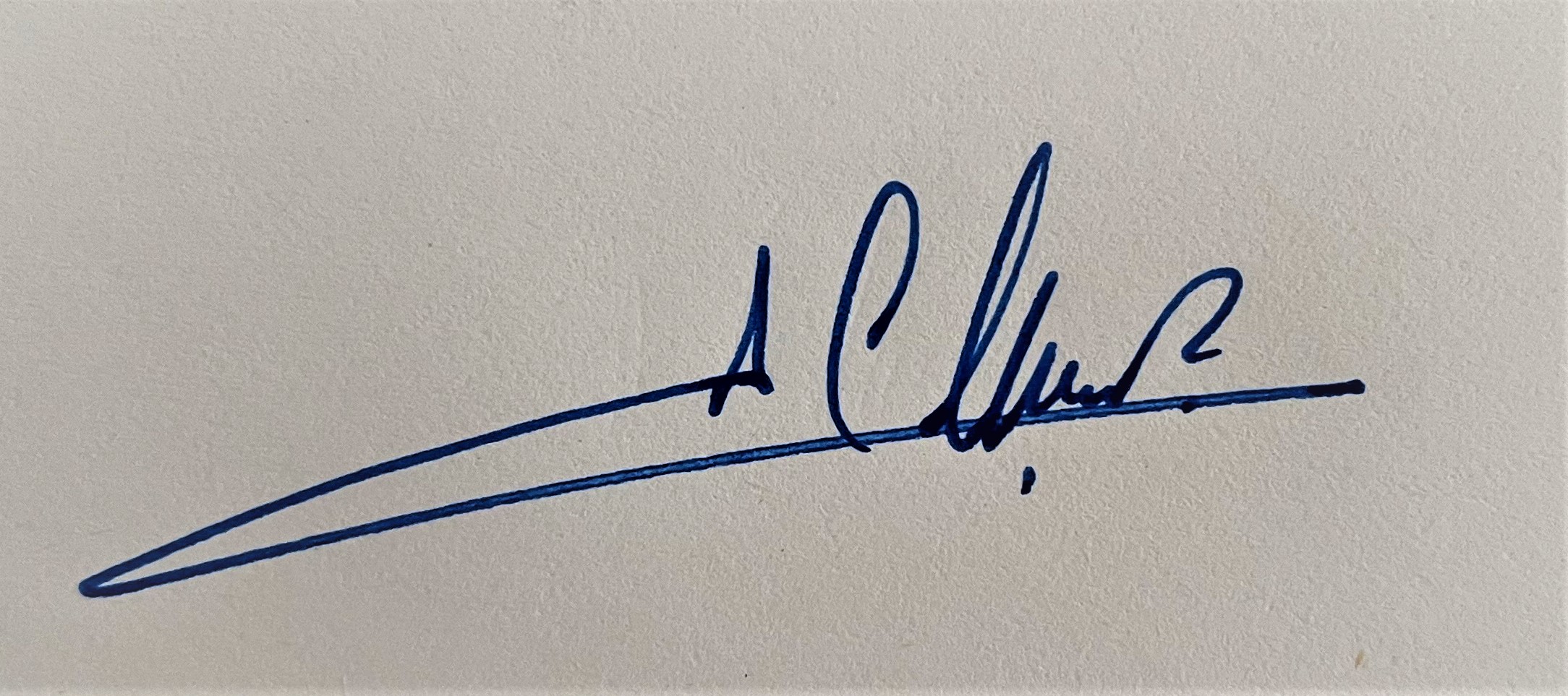 